§1407.  Known claims against dissolved corporation1.  Disposition of known claims.  A dissolved corporation may dispose of the known claims against it by notifying its known claimants in writing of the dissolution at any time after the effective date of the dissolution.[PL 2001, c. 640, Pt. A, §2 (NEW); PL 2001, c. 640, Pt. B, §7 (AFF).]2.  Written notice.  The written notice required by subsection 1 must:A.  Describe information that must be included in a claim against the corporation;  [PL 2001, c. 640, Pt. A, §2 (NEW); PL 2001, c. 640, Pt. B, §7 (AFF).]B.  Provide a mailing address where a claim may be sent;  [PL 2001, c. 640, Pt. A, §2 (NEW); PL 2001, c. 640, Pt. B, §7 (AFF).]C.  State the deadline, which may not be fewer than 120 days from the effective date of the written notice, by which the dissolved corporation must receive the claim; and  [PL 2003, c. 344, Pt. B, §114 (AMD).]D.  State that the claim may be barred if not received by the deadline.  [PL 2001, c. 640, Pt. A, §2 (NEW); PL 2001, c. 640, Pt. B, §7 (AFF).][PL 2003, c. 344, Pt. B, §114 (AMD).]3.  Claim barred.  A claim against the dissolved corporation, other than a liquidated claim that is known to the corporation, has fully matured and is not disputed in good faith by the corporation, is barred:A.  If a claimant who was given written notice under subsection 2 does not deliver the claim to the dissolved corporation by the deadline; or  [PL 2001, c. 640, Pt. A, §2 (NEW); PL 2001, c. 640, Pt. B, §7 (AFF).]B.  If a claimant whose claim was rejected by the dissolved corporation does not commence a proceeding to enforce the claim within 90 days after the effective date of the rejection notice.  [PL 2001, c. 640, Pt. A, §2 (NEW); PL 2001, c. 640, Pt. B, §7 (AFF).][PL 2001, c. 640, Pt. A, §2 (NEW); PL 2001, c. 640, Pt. B, §7 (AFF).]4.  Claim.  For purposes of this section, "claim" does not include a contingent liability or a claim based on an event occurring after the effective date of dissolution.[PL 2001, c. 640, Pt. A, §2 (NEW); PL 2001, c. 640, Pt. B, §7 (AFF).]SECTION HISTORYPL 2001, c. 640, §A2 (NEW). PL 2001, c. 640, §B7 (AFF). PL 2003, c. 344, §B114 (AMD). The State of Maine claims a copyright in its codified statutes. If you intend to republish this material, we require that you include the following disclaimer in your publication:All copyrights and other rights to statutory text are reserved by the State of Maine. The text included in this publication reflects changes made through the First Regular and First Special Session of the 131st Maine Legislature and is current through November 1. 2023
                    . The text is subject to change without notice. It is a version that has not been officially certified by the Secretary of State. Refer to the Maine Revised Statutes Annotated and supplements for certified text.
                The Office of the Revisor of Statutes also requests that you send us one copy of any statutory publication you may produce. Our goal is not to restrict publishing activity, but to keep track of who is publishing what, to identify any needless duplication and to preserve the State's copyright rights.PLEASE NOTE: The Revisor's Office cannot perform research for or provide legal advice or interpretation of Maine law to the public. If you need legal assistance, please contact a qualified attorney.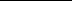 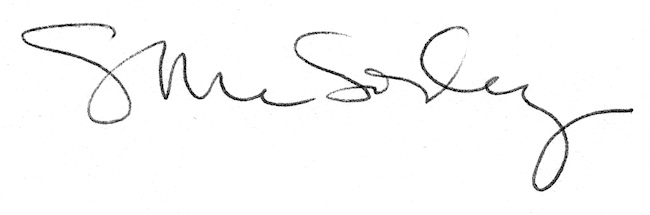 